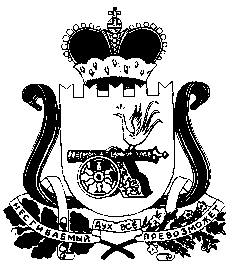                       СОВЕТ ДЕПУТАТОВ СНЕГИРЕВСКОГО СЕЛЬСКОГО ПОСЕЛЕНИЯ ШУМЯЧСКОГО РАЙОНА СМОЛЕНСКОЙ ОБЛАСТИРЕШЕНИЕ   от  «21»   марта  2023 года                                                                                        № 5         В соответствии с Федеральным законом от 31 июля 2020 года № 248-ФЗ «О государственном контроле (надзоре) и муниципальном контроле в Российской Федерации», протестом  прокурора  Шумячского района Смоленской области, Уставом Снегиревского сельского поселения Шумячского района Смоленской области, Совет депутатов Снегиревского сельского поселения Шумячского района Смоленской области          РЕШИЛ:          1.  Внести в  Положение  о муниципальном контроле на автомобильном  транспорте и в дорожном хозяйстве в границах населенных пунктов   муниципального образования  Снегиревского сельского поселения Шумячского района Смоленской области , утвержденное решением Совета депутатов Снегиревского сельского  поселения от 18.11.2021 г. № 26 следующие изменения:1)  приложение №1 к Положению о муниципальном контроле на автомобильном транспорте и в дорожном хозяйстве в границах населенных пунктов муниципального образования  Снегиревского сельского поселения  Шумячского района Смоленской области признать утратившим силу.          2. Опубликовать настоящее решение  в печатном средстве массовой информации органов местного самоуправления Снегиревского сельского поселения Шумячского района Смоленской области «Информационный вестник Снегиревского сельского поселения» и  разместить на официальном сайте муниципального      образования «Шумячский  район» Смоленской области на странице Снегиревского сельского поселения Шумячского района Смоленской области в информационно-телекоммуникационной сети «Интернет».          3. Настоящее Решение вступает в силу со дня официального опубликования.Глава муниципального образованияСнегиревского сельского поселения Шумячского района Смоленской области                                           В.А.ТимофеевО внесении изменений в Положение  о муниципальном контроле на автомобильном  транспорте и в дорожном хозяйстве в границах населенных пунктов   муниципального образования  Снегиревского сельского поселения Шумячского района Смоленской областиот  18.11.2021 г. № 26